nr 28-29/2023 (1006-1007)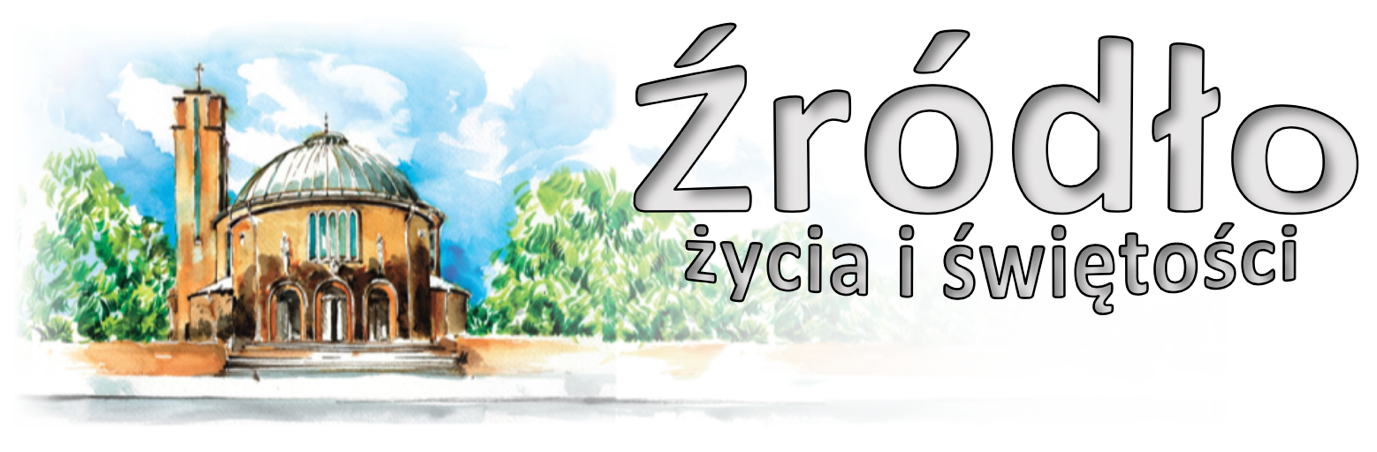 9-16 lipca 2023 r.gazetka rzymskokatolickiej parafii pw. Najświętszego Serca Pana Jezusa w Raciborzu14 Niedziela ZwykłaEwangelia według św. Mateusza (Mt 11,25-30)„W owym czasie Jezus przemówił tymi słowami: Wysławiam Cię, Ojcze, Panie nieba i ziemi, że zakryłeś te rzeczy przed mądrymi i roztropnymi, a objawiłeś je prostaczkom. Tak, Ojcze, gdyż takie było Twoje upodobanie. Wszystko przekazał Mi Ojciec mój. Nikt też nie zna Syna, tylko Ojciec, ani Ojca nikt nie zna, tylko Syn, i ten, komu Syn zechce objawić. Przyjdźcie do Mnie wszyscy, którzy utrudzeni i obciążeni jesteście, a Ja was pokrzepię. Weźmijcie moje jarzmo na siebie i uczcie się ode Mnie, bo jestem łagodny i pokorny sercem, a znajdziecie ukojenie dla dusz waszych. Albowiem jarzmo moje jest słodkie, a moje brzemię lekkie.”Pójdźcie do Mnie wszyscy, którzy utrudzeni i obciążeni jesteście, a Ja was pokrzepię”. Nie ten i ów, ale wszyscy obarczeni troskami, utrapieniami i grzechami. „Pójdźcie” – nie abym od was żądał rachunku, ale abym wam grzechy odpuścił. „Pójdźcie” – nie dlatego, abym potrzebował od was sławy, ale ponieważ potrzebuję waszego zbawienia. „A Ja was pokrzepię”. Nie powiedział: „zbawię”, ale to, co jest o wiele więcej: „dam wam pełny pokój”. „Weźmijcie moje jarzmo na siebie i uczcie się ode Mnie, bo jestem cichy i pokornego serca, a znajdziecie ukojenie dla dusz waszych. Albowiem jarzmo moje jest słodkie, a moje brzemię lekkie”. Nie lękajcie się – mówi – gdy usłyszycie o jarzmie, jest ono bowiem słodkie; nie trwóżcie się, gdym powiedział o brzemieniu: jest ono bowiem lekkie. Ale dlaczego uprzednio powiedział: „Ciasna jest brama i wąska droga” (Mt 7,14)? To znaczy, gdy jesteś opieszały, gdy jesteś lekkomyślny, a jednak będziesz wypełniał to, co powiedziano, brzemię stanie się lekkie. I dlatego to właśnie powiedział. A jak się to czyni? Jeśli będziesz pokorny, łagodny, skromny, pokora bowiem jest podstawą całego życia chrześcijańskiego. I dlatego od niej zaczął, dając Boskie przykazania. I tu znowu to samo czyni i największą wyznacza nagrodę. I stajesz się pożyteczny nie tylko dla drugiego, ale przede wszystkim sobie gotujesz odpoczynek. „A znajdziecie ukojenie dla dusz waszych.” Już przed przyszłą nagrodą obdarza cię wieńcem nagrody, a siebie samego stawiając za przykład, czyni swą mowę łatwą do przyjęcia. Czego się jednak lękasz? – powiada. Że zostaniesz poniżony, gdy staniesz się pokornym? Patrz na Mnie i na to, co czynię. Ucz się ode Mnie, a wtedy się dowiesz, jak wielkim dobrem jest [pokora]. Patrz, jak przez wszystko prowadził [uczniów swoich] do pokory. Przez to, co sam czynił: „Uczcie się ode Mnie, bo jestem cichy i pokornego serca”; przez to, z czego sami w przyszłości mieli wyciągnąć pożytek: „Znajdziecie ukojenie dla dusz waszych”; przez to, co im przez łaskę swoją udziela: „A ja was pokrzepię”; przez to wreszcie, czym ją łatwą uczynił: „Jarzmo moje jest słodkie, a moje brzemię lekkie...”. A jeżeli się lękasz i trwożysz, słysząc o jarzmie i brzemieniu, to nie jest to bojaźń wypływająca z natury rzeczy, ale z twojej gnuśności. Jeśli bowiem będziesz przygotowany, gorliwy, wszystko będzie dla ciebie łatwe i lekkie.św. Jan Chryzostom (zm. w 407 r.)Ogłoszenia z życia naszej parafiiPoniedziałek – 10 lipca 2023 								Mt 9,18-26	  630			Za †† dziadków Józefę i Jana Tarnawskich, Pelagię i Józefa Paszkowskich, teściów Wiktorię i Stanisława Łupickich	1800			Do Miłosierdzia Bożego za † syna Kamila Derkacz w 5. rocznicę śmierci i †† z rodzinyWtorek – 11 lipca 2023 – św. Benedykta, opata, patrona Europy 			Mt 19,27-29	  630			Za †† rodziców Krystynę i Franciszka Hellebrandt, dziadków Hellebrandt i Fojcik, pokrewieństwo oraz † Annę Kroł	1800	1.	Za † Elfrydę Taszka, †† rodziców i rodzeństwo, † ks. Henryka Rogalla			2.	W intencji ofiar w 80. rocznicę Ludobójstwa na Wołyniu i Kresach						po Mszy w kaplicy prelekcja i wspomnieniaŚroda – 12 lipca 2023 – św. Brunona Bonifacego z Kwerfurtu, bpa i męcz. 		Mt 10,1-7	  630			Bo Miłosierdzia Bożego za †† Antoninę i Adama Żółcińskich, Kazimierę Jakóbek, Marię Lichodziejską	1800			W 48. rocznicę ślubu Ewy i Tadeusza z podziękowaniem za otrzymane łaski, z prośbą o Boże błogosławieństwo i opiekę Matki Bożej oraz zdrowie dla małżonka TadeuszaCzwartek – 13 lipca 2023 – św. pustelników Andrzeja Świerada i Benedykta 		Mt 10,7-15	  630			Do Miłosierdzia Bożego za † mamę i babcię Helenę w 13. rocznicę śmierci, zaginionego ojca Waltra, wszystkich †† z rodzin Somer i Szafarczyk oraz dusze w czyśćcu	1730			Nabożeństwo do Ducha Świętego	1800			Msza wotywna do Ducha Świętego Za †† Antoniego Szramowskiego, żonę Bertę, rodzeństwo i †† kapłanówPiątek – 14 lipca 2023 									Mt 10,16-23	  630			Za † kuzyna Dionizego Kołodziejczyka, jego †† rodziców i krewnych	1800			Za † Jerzego Kuzara (od szwagra Piotra)Sobota – 15 lipca 2023 – św. Bonawentury, biskupa i doktora Kościoła 		Mt 10,24-33	  630			Za †† męża Bogusława i teścia Bogdana	1200			Ślub: Karolina Mądra – Michał Procek	1730			Nieszpory Maryjne	1800			Zbiorowa za zmarłych: - Za † ks. proboszcza Alojzego Jurczyka w 18 rocznicę śmierci (od Róż Różańcowych); - Za † mamę Marię Kwaszyńską, babcię Annę Kerner i †† z rodziny; - Za †† Romana Szczukiewicza, Urszulę Droździel, dziadków z obu stron Kacperski – Szczukiewicz, oraz za Mariolę Brześniowską; - Za † syna Damiana Opolony w 5. rocznicę śmierci, †† dwóch mężów Stefana i Franciszka, †† Anielę i Franciszka Opolony, †† rodziców, dziadków z obu stron i dusze potrzebujące modlitwy; - Za †† rodziców Gertrudę i Teodora Rolnik, brata Rudolfa, siostry Magdalenę, Cecylię, Irenę i †† szwagrów; - Do Miłosierdzia Bożego za † ojca Mieczysława Tarnawskiego i brata Ryszarda, rodziców z obu stron, pokrewieństwo i dusze w czyśćcu; - Za †† rodziców Urszulę i Kurta Kreis, brata Jana, †† z pokrewieństwa; - Za †† Pawła i Elżbietę, Piotra i Otylię; - Za †† rodziców Jana i Marię w 10. rocznicę śmierci, †† z rodziny Bigus i Komorowskich oraz za †† Andrzeja i Norberta; - Za † Eryka Przybyła w 2. rocznicę śmierci; - Za † Krystynę Durlak w 30. dzień; - Za †† rodziców Wandę i Tadeusza Karaczyn w 2. rocznicę śmierci, ojca, †† z rodziny Karaczyn, Rębisz, Węgrzyn i Zacharko; - Za † Marian Kos w 7. rocznicę śmierci, jego † żonę Joannę, †† z rodziny Kos i Kołaczyk; - Za † Leonarda Rosga w 30. dzień; - Za † Jadwigę Bednarską w 30. dzień (od współlokatorów); - Za † siostrę Marię Szot; Za † matkę Balbinę Rosikoń i † wnuczkę Julię Kardaczyńską; - Do Miłosierdzia Bożego za † męża, tatę i dziadka Zygmunta Żołneczko w 6. rocznicę śmierci oraz za †† z rodziny; - Do Miłosierdzia Bożego za †† męża, ojca i dziadka Helmuta w rocznicę urodzin , matkę, babcię w rocznicę urodzin i śmierci, Małgorzatę, †† z rodzin, rodzeństwo i dusze w czyśćcu; - Za †† rodziców Annę i Emila Janik, siostrę Katarzynę Linek	1900			Wieczór Filmowy – The Chosen odc. 7 - “Zaproszenie”15 Niedziela Zwykła – 16 lipca 2023 				Iz 55,10-11; Rz 8,18-23; Mt 13,1-23	  700			W 47. rocznicę ślubu Teresy i Henryka dziękując za wszystkie łaski, prosząc o dalsze Boże błogosławieństwo i zdrowie dla jubilatów i całej rodziny	  830			Godzinki o Niepokalanym Poczęciu NMP	  900			Do Bożej Opatrzności i NSPJ, za wstawiennictwem MBNP w intencji Arkadiusza i Koryny Wójcickich w 38. rocznicę ślubu oraz Marty i Koriego w 8. rocznicę ślubu z podziękowaniem za otrzymane łaski, z prośbą o zdrowie i dalszą pomoc dla rodzin oraz o błogosławieństwo Boże dla Karola w 35. rocznicę urodzin i dary Ducha Świętego dla Adeline	1030			Za Ilonę i Marcina z okazji 15. rocznicy ślubu z podziękowaniem za otrzymane łaski, z prośbą o zdrowie i Boże błogosławieństwo na dalsze lata	1200			Zbiorowa za jubilatów i solenizantów:					- Do Bożej Opatrzności w 75. rocznicę urodzin Franciszka Kobylnika z podziękowaniem za otrzymane łaski, z prośbą o zdrowie i opiekę Matki Bożej;					- W intencji Gertrudy z okazji 70. urodzin o zdrowie dla całej rodziny;					- W intencji Doroty z okazji 60. urodzin o zdrowie dla całej rodziny;					- Przez wstawiennictwo MBNP w intencji Albiny z okazji 85. rocznicy urodzin z podziękowaniem za otrzymane łaski, z prośbą o Boże błogosławieństwo i zdrowie na dalszą drogę życia i zdrowie dla całej rodziny;					- Do Bożej Opatrzności w intencji Alicji z okazji urodzin z prośbą o Boże błogosławieństwo i zdrowie dla solenizantki i rodziny;					- W intencji Elżbiety Piechota o Boże błogosławieństwo, opiekę Matki Bożej i zdrowie;					- Do Bożej Opatrzności z podziękowaniem za odebrane łaski z okazji 70. rocznicy urodzin Henryka, z prośbą o dalsze błogosławieństwo dla solenizanta i całej rodziny;	1545			Różaniec Fatimski	1730			Nieszpory niedzielne	1800			Dziękczynna za pierwszą rocznicę konsekracji z prośbą o wypełnienie woli Bożej oraz o zachowanie świętości powołańPoniedziałek – 17 lipca 2023 							        Mt 10,34-11,1	  630			Za † siostrę Janinę	1800			Za † siostrę Marię w 5. rocznicę śmierci, jej syna Czesława oraz wszystkich †† z rodzinyWtorek – 18 lipca 2023 								Mt 11,20-24	  630			Za wstawiennictwem Matki Bożej w intencji Anny Paluch o zdrowie i błogosławieństwo Boże	1800			Za † matkę Ruth Mizioch w 10. rocznicę śmierci, † ojca Tadeusza i wszystkich †† z rodzinyŚroda – 19 lipca 2023 									Mt 11,25-27	  630			Za † żonę Irenę Półgrabia w 4. rocznicę śmierci	1800			Za †† z rodziny PetersenCzwartek – 20 lipca 2023 – bł. Czesława, prezbitera, patrona diecezji opolskiej 	Mt 11,28-30	  630			Za †† syna Romana, ojca Jana, rodziców i rodzeństwo Indeka – Solich	1730			Różaniec Rodziny Radia Maryja	1800			Za † męża Józefa KnopPiątek – 21 lipca 2023 									Mt 12,1-8	  630			Do Miłosierdzia Bożego za † Jerzego Łabus w 20. rocznicę śmierci oraz za †† rodziców z obu stron	1800			Msza wotywna do Bożego Miłosierdzia Za † mamę i babcię Jadwigę w rocznicę śmierci i †† z rodzinySobota – 22 lipca 2023 – św. Marii Magdaleny 						J 20,1.11-18	  630			Za †† Elżbietę Koczy, brata Rudolfa, siostrę Gizelę, szwagra Józefa oraz rodziców z obu stron	1730			Nieszpory Maryjne	1800			W intencji Dawida i Pauliny Domin z okazji 18. urodzin z podziękowaniem za otrzymane łaski, z prośbą o Boże błogosławieństwo, dary Ducha Świętego i opiekę Matki Bożej na dalsze lata życia16 Niedziela Zwykła – 23 lipca 2023 			Mdr 12,13.16-19; Rz 8,26-27; Mt 13,24-43	  700			Za † męża, ojca i dziadka Władysława w 6. rocznicę śmierci	  830			Godzinki o Niepokalanym Poczęciu NMP	  900			W intencji ks. Ireneusza z okazji urodzin o Boże błogosławieństwo i opiekę Matki Bożej (od Róż Różańcowych)	1030			Za † Adama Góreckiego i †† z obu stron rodziców i pokrewieństwo	1200			Za † ojca Józefa Szurek w 18. rocznicę śmierci, †† mamę Bronisławę, brata Romana w rocznicę urodzin, brata Tadeusza, dziadków Agnieszkę i Stefana Szurek, Eudokię i Justyna Jojczuk, ciocie Celinę Falkiewicz, Stanisławę Leśniewską, † Wojciecha Panasiuka	1700			Różaniec	1730			Nieszpory niedzielne	1800			Za † żonę i mamę Czesławę Kobylnik, †† z rodziny i dusze w czyśćcuZapraszamy na godz. 1700 na modlitwę Różańcową za młode pokolenie, oraz na godz. 1730 na nieszpory niedzielne.W okresie wakacji nie ma Mszy o 900 w tygodniu.W czwartek o 1730 nabożeństwo do Ducha Świętego.W sobotę w kaplicy pod kościołem o godz. 1900 Wieczór Filmowy. Wyświetlimy 7 odcinek serialu The Chosen pod tytułem „Zaproszenie”.Zapraszamy na obchody związane z 80. rocznicą ludobójstwa Polaków na Wołyniu i Kresach Południowo-Wschodnich II Rzeczypospolitej. koło kościoła jest wystawa IPN poświęcona tej tematyce, którą otworzy o 1130 Wiceminister Michał Woś. We wtorek o 1800 Msza Święta z homilią ks. Stanisława Juraszka. Po Mszy w kaplicy prelekcja i wspomnienia.W tym tygodniu kleryk Romuald wraca do Togo, gdzie w przyszłą niedzielę 16 lipca z rąk swojego biskupa otrzyma święcenia diakonatu. Wydarzenie będzie transmitowane na Facebooku (godz. 1030 naszego czasu #radiosaintetherese – diecezjalna rozgłośnia w Socode Radio Sainte Therese). Zachęcamy do oglądania. Pamiętajmy o kandydacie do święceń w modlitwie.W przyszłą niedzielę o godz. 1545 Różaniec Fatimski.W sierpniu (18-20 VIII) odbędą się rekolekcje dla osób zaangażowanych w dzieło Wieczystej Adoracji. Rekolekcje poprowadzi o. Florian Racine - założyciel zgromadzenia Misjonarzy Najświętszej Eucharystii i odbędą się W Sanktuarium koło Gostynia. Szczegóły na stronie adoremustechriste.pl W dniach 10-14 lipca Siostry z Klasztoru Annuntiata zapraszają na rekolekcje dziewczęta.16 lipca na G. św. Anny Odpust ku czci Matki Bożej Szkaplerznej.Od 17 do 22 lipca na G. św. Anny Święto Młodzieży.28 lipca w Oleśnie Spotkanie Maryjnej Wspólnoty Opiekunek Dziecięctwa Bożego.Od 3 do 6 sierpnia na G. św. Anny pielgrzymka i rekolekcje dla niesłyszących.6 sierpnia na G. św. Anny pielgrzymka motocyklistów.Od 14 sierpnia Piesza Pielgrzymka na Jasną Górę. W kancelarii jest już możliwość zapisów do „5 niebieskiej”. Zachęcamy do wcześniejszych zapisów.21 lipca od godz. 800 odbędą się odpłatne badania USG. Szczegóły na plakacie.28 lipca (do godziny 1400) odbędzie się zbiórka elektrośmieci. Zbiórkę organizuje Stowarzyszenie „Pro Missio” i dochód przeznaczony jest na cele misyjne. Rzeczy będzie można przynosić od poniedziałku (24 VII) do piątku do godziny 1400.Przed kościołem do nabycia: nasza parafialna gazetka „Źródło” (na 2 tygodnie), Gość Niedzielny.Kolekta dzisiejsza przeznaczona jest na bieżące potrzeby parafii.Za wszystkie ofiary, kwiaty i prace przy kościele składamy serdeczne „Bóg zapłać”. W minionym tygodniu odeszli do Pana:Eryk Stoczek, lat 81, zam. na ul. Opawskiej (pogrzeb we wtorek, 11 VII o 12.oo)Danuta Cielecka, lat 84, zam. na ul. Słowackiego (pogrzeb we wtorek 11 VII o 13.oo)Czesława Delanowska, lat 71, zam. na ul. Pomnikowej (pogrzeb w czwartek 13 VII o 9.oo)Wieczny odpoczynek racz zmarłym dać PanieGazetka „Źródło” jest wydawana przez par. NSPJ i jest przeznaczona wyłącznie do użytku wewnętrznego członków parafii